6. bNARAVOSLOVJE, 11. tedenDragi otroci,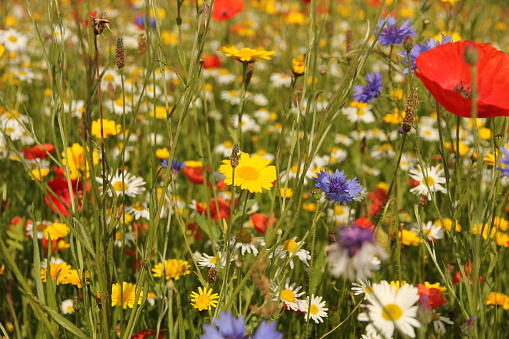 končno smo dočakali ponovno odprtje šol tudi za predmetno stopnjo.Zares se veselim našega snidenja.Za ponedeljek je naloga ta, da greš ven, v naravo, na en prelep sprehod.Glavno, da na sprehodu uživaš.Lep vikend Kmalu ne več e-učiteljicaMeta